1 октября 2018г. ребята подготовительной группы пригласили бабушек и дедушек на праздничный концерт, который навали «Мы желаем счастья вам!». Дети радовали дорогих гостей песнями, стихотворениями и танцами. Особенно гостям понравился танец «Мужичок с гармошкой». После праздника ребята подарили подарки бабушкам и дедушкам.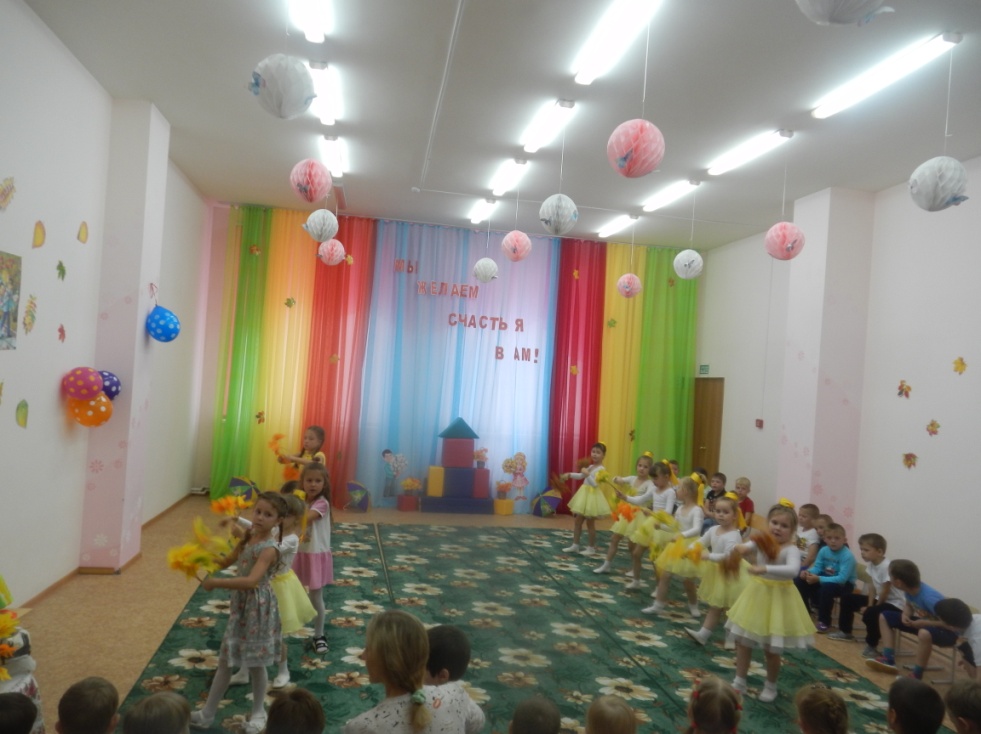 